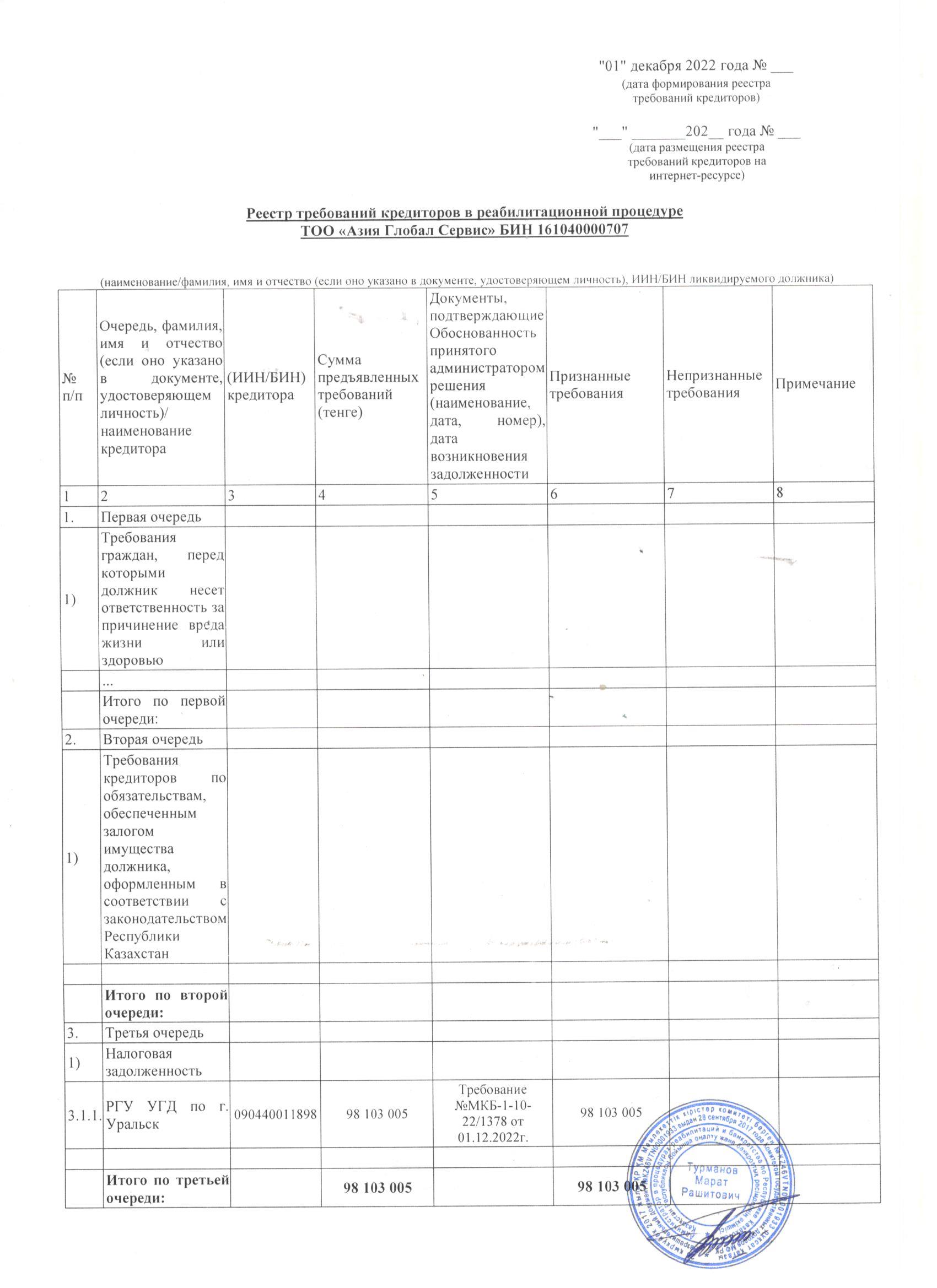 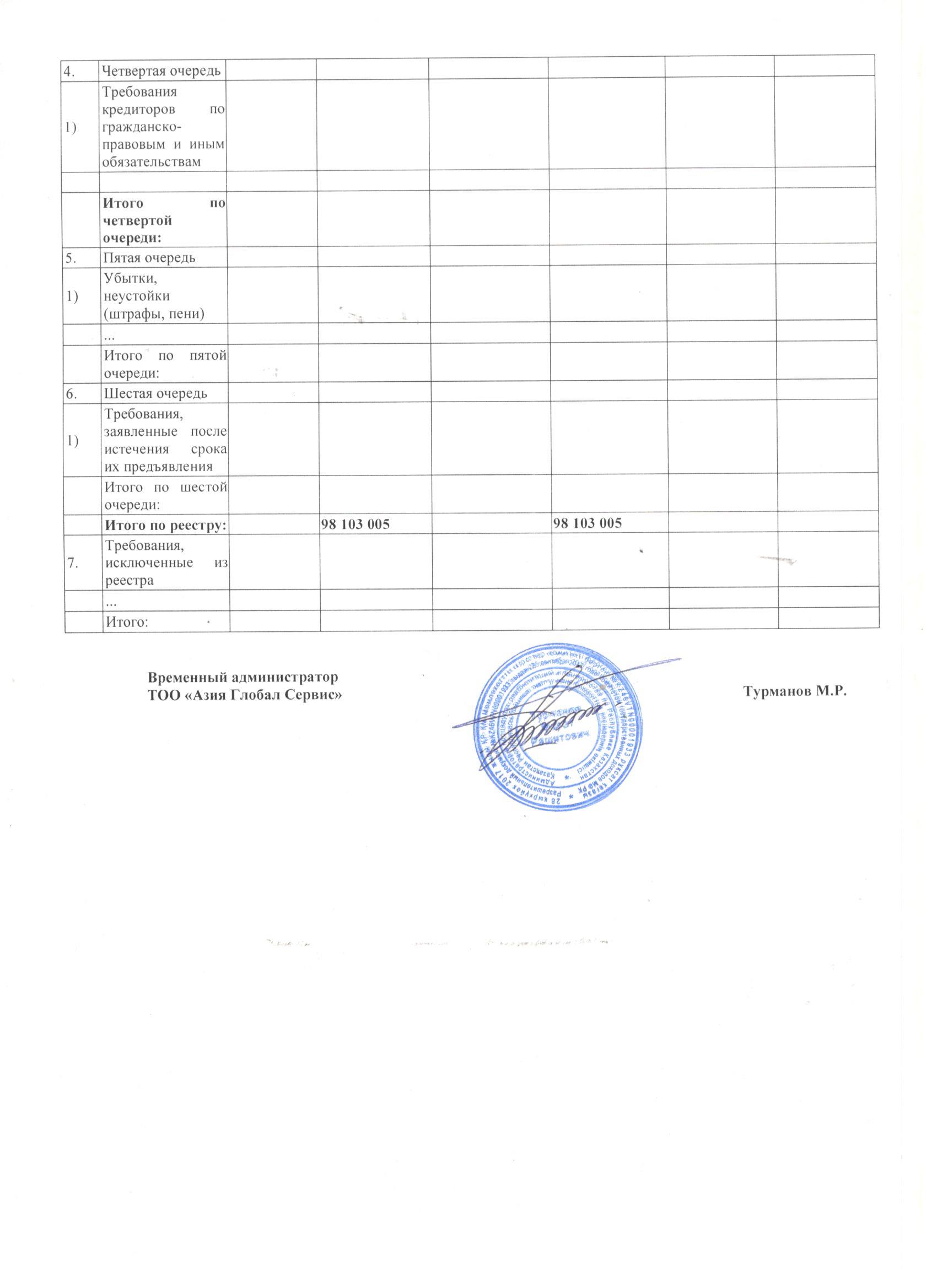 № исх: МКД-16-3/18   от: 05.01.2023№ вх: МКД-16-3/18   от: 05.01.2023